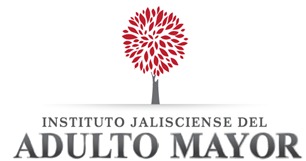 VINCULACIÓN ESPECÍFICA AL PLAN ESTATAL DE DESARROLLO JALISCO 2013-2033Grupos PrioritariosOD1804 Reducir la Vulnerabilidad de loa Adultos Mayores OD1804 Reducir la vulnerabilidad de los Adultos MayoresO4E1Asegurar un sistema de pensiones que permita ofrecer un ingreso suficiente a la población de adultos mayores.O4E2. Asegurar que los adultos mayores tengan una pensión alimentaria.O4E3. Elaborar un catálogo de programas y servicios de las políticas públicas dirigidas a la atención del adulto mayor. O4E4. Propiciar la creación de centros de desarrollo integral para el adulto mayor.O4E5. Ampliar las funciones de la Procuraduría Social para fortalecer el área de protección a los grupos vulnerables.O4E6. Generar un programa de educación y de comunicación que propicie una cultura de la vejez.O4E7. Reconocer y dignificar las capacidades de los adultos mayores.O4E8. Incrementar la cobertura con protección a los adultos mayores en desamparo.O4E9. Propiciar la creación de instancias de salud dirigidas a los adultos mayores.